                                                                        П Р О Е К Т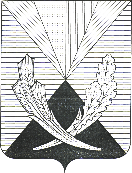 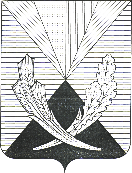 О выявлении правообладателя ранее учтенногообъекта недвижимостиВ соответствии со статьей 69.1 Федерального закона от 13 июля 2015 года № 218-ФЗ «О государственной регистрации недвижимости», администрация муниципального района Челно-Вершинский:ПОСТАНОВЛЯЕТ:1. В отношении жилого дома с кадастровым номером 63:35:1403002:93, расположенного по адресу: Самарская область, Челно-Вершинский район, с. Красная Горка, ул. Кооперативная, д. 4, в качестве его правообладателей, владеющих данным объектом недвижимости на праве долевой собственности, считать выявленными Герасимова Сергея Васильевича, … г.р., место рождения: ..., паспорт гражданина Российской Федерации … …, выдан ..., код подразделения …, СНИЛС …-…-…, зарегистрированного по адресу: … и Герасимова Александра Сергеевича, … г.р., место рождения: ..., паспорт гражданина Российской Федерации … …, выдан ..., код подразделения …, СНИЛС …-…-…, зарегистрированного по адресу: …2. Право долевой собственности Герасимова Сергея Васильевича и Герасимова Александра Сергеевича на указанный в пункте 1 настоящего постановления жилой дом подтверждается Договором на передачу квартиры в собственность граждан от 03.06.1998 года, зарегистрированного в реестре 24.08.1998 за № 1122 № б/н от 26.12.2023г.3. Комитету по управлению муниципальным имуществом администрации муниципального района Челно-Вершинский Самарской области осуществить действия по внесению необходимых изменений в сведения Единого государственного реестра недвижимости.Глава муниципального района Челно-Вершинский                                                        В.А. Князькин